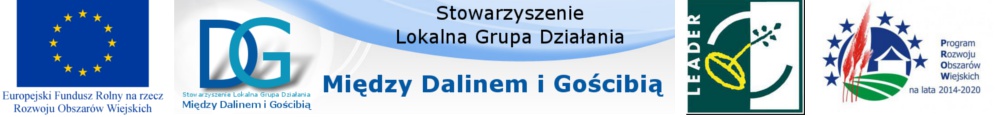 Myślenice 25.11.2016r.Zapytanie cenoweWydruk plakatów i broszurZamawiający:Stowarzyszenie LGD „Między Dalinem i Gościbią” Zaprasza do składania ofert na:Przedmiot zamówienia - Wydrukowanie plakatów i broszurPrzewidywany termin realizacji: do 30 dni od złożenia zamówieniaWarunki przyjęte przez zamawiającego:Opracowanie i wydrukowanie na papierze zwykłym:- 500 szt. plakatów w formacie A3- 500 szt. broszur A4  (3 stronicowych)Kryteria przyjęte przez zamawiającego:CenaMiejsce i termin złożenia oferty: oferty należy składać w formie pisemnej w biurze Zamawiającego: 32-400 Myślenice, ul. Słowackiego 28, osobiście lub za pośrednictwem poczty tradycyjnej lub e-mail (biuro@dalin-goscibia.pl), w terminie do 02.12.2016 r. godzina 12.00 (decyduje data wpływu oferty).Termin rozpatrzenia ofert: do 15 dni roboczych.Osoba do kontaktu: Kazimierz Dąbrowski: tel. 12 274 00 65Oferty należy składać na załączonym formularzu za pomocą poczty, poczty elektronicznej lub w Biurze LGD „Między Dalinem i Gościbią” Myślenice 32-400 Słowackiego 28.UWAGA!Wymagana forma płatności: przelew bankowy.Oferty złożone na innym formularzu niż wskazany zostaną odrzucone.LGD „Między Dalinem i Gościbią” w uzasadnionych przypadkach, w każdym czasie przed upływem terminu składania ofert, może zmienić treść Zapytania, anulować lub przedłużyć termin składania ofert. Załącznik 1             …........................, ............ 2016r.WZÓR - OFERTAWydruk plakatów i broszurNazwa Wykonawcy..................................................................................................................Adres Wykonawcy....................................................................................................................NIP............................................................................................................................................Szczegółowy opis przedmiotu zamówienia (należy dokładnie opisać na podstawie punktu 4 zapytania cenowego)…..............................................................................................................      ........................................................................................................................................................................................................................................................................................................Termin realizacji przedmiotu zamówienia............................................................................Oferuję wykonanie przedmiotu zamówienia za:Cenę netto...........................zł (słownie ……………………….........................................................)Podatek VAT......................zł (słownie ………………………..........................................................)Cenę brutto.........................zł (słownie ………………………..........................................................)Oświadczam, że zapoznałem się z opisem przedmiotu zamówienia /wnoszę/ nie wnoszę/ zastrzeżeń do jego treści.…………………………………………………………………………………………………………………………………………………………………………………………Załączniki:            1…........................................................................................................................................	2…………………………………………………………………………………………….	3…………………………………………………………………………………………….	4…………………………………………………………………………………………….Uwagi, oświadczenie; ………………………………………………………………………………………………………………………………………………………………………………………………………………………………………………………………………………………………………………………………………………………………………………………………………………………………………………………………………………………………………………………………………….............................................                                                      ….................................................          data i podpis                                                                        data, podpis i pieczęć wykonawcy   osoby przyjmującej ofertę                                                                     lub osoby upoważnionej